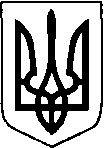 УКРАЇНАВОЛИНСЬКА ОБЛАСТЬКОМУНАЛЬНЕ ПІДПРИЄМСТВО«РОЖИЩЕНСЬКА БАГАТОПРОФІЛЬНА ЛІКАРНЯ»РОЖИЩЕНСЬКОЇ МІСЬКОЇ РАДИвул. Коте Шилокадзе, . Рожище, 45100, тел./факс (03368) 21 248,  е-mail: roz_clinik@ukr.net,  код ЄДРПОУ 01982910_______________________________________________________________________________ПОЯСНЮВАЛЬНА ЗАПИСКАщодо результатів діяльності за 2023 рік комунального підприємства «Рожищенська багатопрофільна лікарня» Рожищенської міської радиКомунальне підприємство «Рожищенська багатопрофільна лікарня» Рожищенської міської ради забезпечує надання кваліфікованої  спеціалізованої  (вторинної) амбулаторно-поліклінічної та стаціонарної медичної допомоги населенню. В її структуру входять консультативна поліклініка, в якій здійснюють консультативний прийом амбулаторних хворих лікарями по 17 спеціальностях, стаціонарні відділення на 130 ліжок.  Крім того, для надання послуг пацієнтам організована робота приймального відділення, операційного блоку, фізіотерапевтичного відділення, кабінету функціональної діагностики, рентгенкабінету, кабінету ультразвукової діагностики, фіброгастродуоденоскопії, клініко-діагностичної лабораторії. Робота лікарні організована із цілодобовим режимом роботи з постійною готовністю надання своєчасної медичної допомоги населенню , забезпечено цілодобове чергування лікарів-хірургів, акушер-гінекологів, анестезіологів-реаніматологів.Фінансово-господарська діяльність за 2023 рік27 січня 2023 року підприємством укладено договір № 0869-Е123-Р000  з Національною службою здоров’я про медичне обслуговування населення за програмою медичних гарантій зі змінами - 10 пакетів                                          на суму 37 795 688,39 грн.За 2023 рік надходження коштів становить 51 164 299,22 грн., основну дохідну частину підприємства складають надходження від реалізації медичних послуг згідно договору з Національною службою здоров’я про медичне обслуговування населення за програмою медичних гарантій та становлять        41 784 376,73 грн. (81,7%) .  З місцевого бюджету надійшло 7 742 264,24 грн., (15,1%),  за Програмою підтримки та розвитку вторинної медичної допомоги на території Рожищенської територіальної громади на 2023 рік передбачено –          8 026 434,0 грн.                Інші доходи  ( реалізація послуг , оренда активів, інші надходження)  –   1 637 658,25 грн. (3,2%)Надходження за програмою медичних гарантійза пакетами медичних послуг за 2023 рікЗа 2023 рік за програмою медичних гарантій надійшло  41 784 376,73 грн.Надходження та рух грошових коштів за 2023 рікВсього надходження коштів за 2023 рік складають 51 164 299,22 грн.Використання  коштів за 2023 рік за найменуваннями та джерелами фінансувнняВсього використання  коштів підприємства за 2023 рік  -  51 638 291  грн. Середньомісячна заробітна плата працівника по закладу – 10 951 грн: Доходи та витрати за 2023 рікКапітальні інвестиції за 2023 рокуЗа кошти місцевого бюджетуКапітальний ремонт покрівлі будівлі лікарні -  1 504  241,07 грн.Основні засоби: - стіл операційний, механічний – 232 600,00 грн; - операційний світильник  – 173 613,00 грн; - електродерматом  – 41 200,00 грн; - димосос  – 66 000,00 грн; - поруччя для навчальної ходьби  – 34 830,00 грн; - сходи для навчальної ходьби  – 74 000,00 грн; - комбінований ротор для вправ нижніх та верхніх кінцівок  –    32 250,00 грн;Ремонт:- пусконалагоджувальні роботи по заміні твердопаливного котла – 230 885,20 грн.- поточний ремонт, встановлення вікон (харчоблок) – 136 445,00 грн.- часткова оплата ремонту кабінету фізіотерапевтичного відділення – 90 000,00 грн.- поточний ремонт мережі зливної каналізації будівлі лікарні – 196  827,14 грн.Інші необоротні матеріальні активи:- матрац двохчастинний -7300,00 грн.- ротор для вправ на верхні кінцівки  KRG – 9 245,00 грн.- ротор для вправ плечовий суглоб KRB – 18 060,00 грн.Обладнання для фізичної реабілітації пацієнтів та військовослужбовців :- мяч реабілітаційний 65 см – 1720,00 грн.- мяч реабілітаційний 55 см – 1461,99 грн.- мяч реабілітаційний 75 см – 1892,00 грн.- корекційний диск 33 см – 2 107,01 грн.- тягарці 0,5 кг (комплект 2 шт.) – 903,00 грн.- тягарці 0,75 кг (комплект 2 шт.) – 945,99 грн.- тягарці 1 кг (комплект 2 шт.) – 1 161,01 грн.- тягарці 1,5 кг (комплект 2 шт.) – 1 333,00 грн.- тягарці 2 кг (комплект 2 шт.) – 1 591, 00 грн.- напівсфера балансувальна, батофункціональний пристрій  - 10 200,00 грн.Директор			                      		                  Віктор РЕДЗІЙ№ з/пid пакетуНайменування показникаДоговірНадходження коштів13Хірургічні операції дорослим та дітям у стаціонарних умовах5 280 939,285 808 264,9124Стаціонарна допомога дорослим та дітям без проведення хірургічних операцій15 980 075,5218 415 864,7637Медична допомога при пологах2 361 372,002 715 830,6549Профілактика, діагностика, спостереження, лікування та реабілітація в амбулаторних умовах12 120 885,0012 120 885,00511Гістероскопія53 153,0067 248,4314Цистоскопія-3 856,87623Стаціонарна паліативна медична допомога дорослим та дітям590 271,00590 271,00724Мобільна паліативна медична допомога дорослим і дітям229 212,00229 212,00834Стоматологічна допомога дорослим та дітям312 000,00312 000,00935Ведення вагітності в амбулаторних умовах672 816,00834 673,501047Хірургічні операції дорослим та дітям в умовах стаціонару одного дня194 964,59179 578,2731Стаціонарна медична допомога пацієнтам з гострою респіраторною хворобою COVID-19-231 195,3460Медичний огляд осіб, який організовується територіальними центрами комплектування та соціальної підтримки-275 496,00Разом37 795 688,3941 784 376,73НайменуванняЗалишок коштів на 01.01.2023Надходження коштівВикористання коштівЗалишок коштів на 01.01.2024Реалізація медичних послуг (НСЗУ)1 956 027,6641 784 376,7342 601 367,951 139 036,44Центр зайнятості (компенсація зарплати ВПО)53 600,0053 600,00З міцевого бюджету за програмою підтримки7 742 264,247 742 264,24Реалізація продукції (товарів, робіт,послуг)159 547,52582 295,52510 921,25230 921,79Операційна оренда активів113 209,30999 397,76730 138,10382 468,96Виплата % згідно депозиту2364,972364,97Всього2 228 784,4851 164 299,2251 638 291,541 754 792,16Елек. рах. для сплати ПДВ13 524,27Разом1 768 316,43Найменування%Всього% НСЗУНСЗУЦентр зайнятостіПлата за послугиМіцевий бюджет Заробітна плата5930 618 1737230 618 173Нарахування на оплату праці136 513 66315,36 513 663Компенсація зарпл ВПО053 60053 600Лікарські засоби31 520 6953,51 505 89514 800Вироби медичного призначення1606 5951,3588 50818 087Продукти харчування1487 1931,1487 193Паливно-мастильні мат.1315 2871272 087244 42 956Оплата комунальних послуг та інших енергоносіїв10.55 433 006604 5094 828 497Ремонт 2825 2300,4171 073   654 157 Поповнення ел.рах.для сплати ПДВ0,1194 800194 800Інші видатки42 086 8633,9 1 717 745 369 118Капітальне будівництво42 066 7891,3562 5481 504 241Придбання(виг.)основних засобів1,4706 493052 000654 493Придбання інших НМА0186 5890,2112 48339 501  34 605Обладнання для фізреабілітації пацієнтів та військовослужбовців023315 23 315 Разом10051 638 29110042 601 36853 6001 241 0597 742 264НайменуванняКерівникиКерівники структурних підрозділівЛікаріСереднійМолодшийІншіВсьогоФонд оплати праці усіх працівників, всього903 9372 036 8617 242 16013 2379813744548345268730 618 173Середня кількість працівників, всього41341964336233Середня заробітна плата усіх працівників 1883213 05614 71911 4917 2577 99210 951№ з/пПоказникитис. грн.%1.Загальний дохід 51 579,8100,01.1.Дохід від реалізаціі  робіт та послуг , у тому числі41 345,680,2 дохід за рахунок надання платних послуг 530,11,0дохід НСЗУ40 815,579,11.2.Інший операційний дохід, у тому числі8 598,116,7цільовий інший операційний дохід7 759,915,0дохід від оренди, від компенсаціій за комунальні платежі від орендаря, інше815,81,61.3.Неопераційний дохід1 636,13,2у тому числі від амортизації по НА та ОЗ1571,43,02.Витрати періоду53 046,6102,82.1Матеріальні витрати 12 258,023,82.2Витрати на оплату праці + Відрахування на соціальні заходи 37 131,972,02.3Соціальне забезпечення71,70,12.4Амортизація 2 549,24,92.5Інші операційні витрати 998,71,92.6Інші витрати37,20,13Результат (різниця між загальним  доходом та витратами періоду)-1 466,8-2,8Капітальні інвестиції всього2 959 871Капітальний ремонт:2 066 789Капітальний ремонт головного входу будівлі лікарні КП «Рожищенська багатопрофільна лікарня» 562 548Капітальний ремонт покрівлі будівлі лікарні КП «Рожищенська багатопрофільна лікарня» 1 504 241Придбання (виготовлення) основних засобів706 493Придбання (виготовлення) інших необоротних матеріальних активів186 589